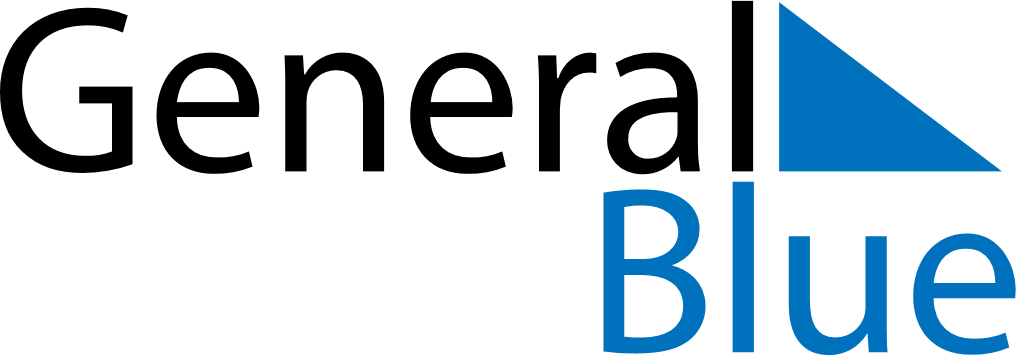 May 2025May 2025May 2025May 2025May 2025May 2025HaitiHaitiHaitiHaitiHaitiHaitiSundayMondayTuesdayWednesdayThursdayFridaySaturday123Labour Day456789101112131415161718192021222324Flag and Universities’ Day25262728293031Ascension DayNOTES